Name _________________________________________	Index No__________________________School ________________________________________     Candidate’s Signature ______________	Date ______________________________232/3							PHYSICS PRACTICALPAPER 3MARCH/APRIL 2023TIME:  2 ½ hoursARISE AND SHINE EXAMINATIONFORM FOUR TRIAL 1 - 2023Kenya Certificate of Secondary Education (KCSE)    INSTRUCTIONS TO CANDIDATESWrite your name and index number in the spaces provided aboveAnswer ALL the questions in the spaces provided.You are supposed to spend the first 15 minutes of the 2 ½ hours allowed for this paper reading the whole paper carefully before commencing your work.Marks are given for a clear record of the observations actually made, their suitability, accuracy and the use made of them.Candidates are advised to record their observations as soon as they are made.KNEC MATHEMATICAL TABLES AND NON PROGRAMMABLE SILENT CALCULATORS MAY BE USED.For Examiners’ Use OnlyQUESTION 1QUESTION 1You are provided with the following apparatus.An ammeter (range 0 – 1A)A resistance wire labeled RTwo new dry cell (size D)Six connecting wires (at least three with crocodile clip)A switchA jockey A micrometer screw gauge (to be shared)A voltmeter (0-3V)Proceed as follows:Assemble your apparatus as shown in Figure 1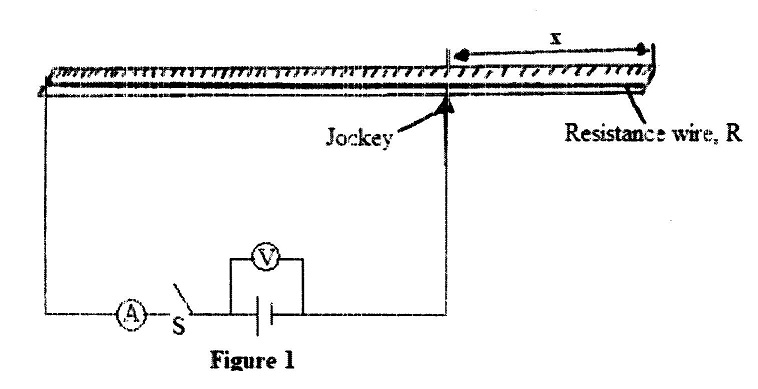 (b). With the switch S open, record the voltmeter reading.V =  ……………………. Volts							 (1 mark)(c). Adjust the length x of the wire to 25cm.  Close the switch, read and record the value of current I in Table 1										Table (d). Repeat (c) for other values of x given in Table 1.  Complete the table. 			(5 marks)(e) On the grid provided plot a graph of length (100-x) m against	 (A-1)			(5 marks)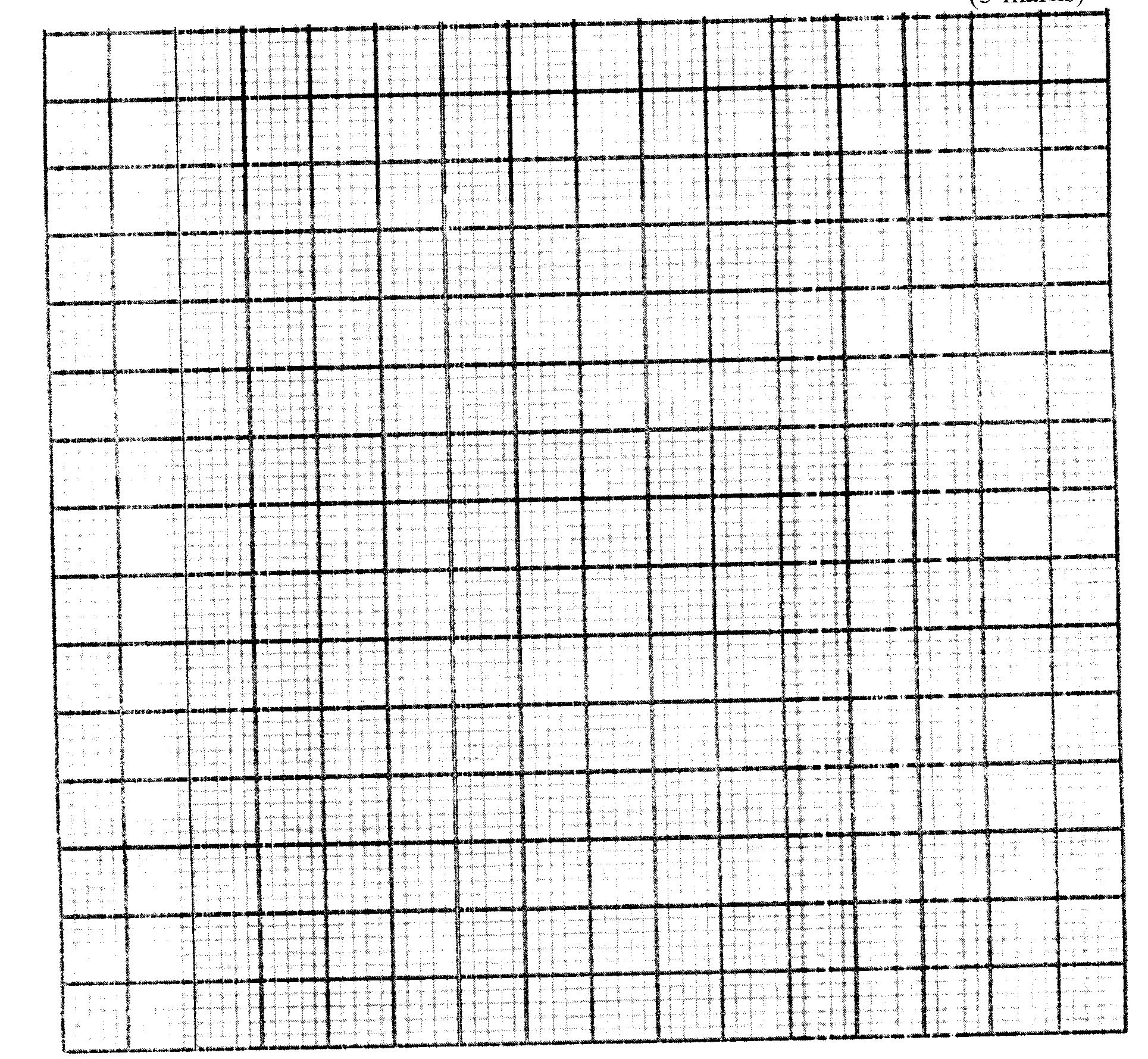 (f). calculate the slope S of the graph								(3 marks)……………………………………………………………………………………………………………………………………………………………………………………………………………………………………………………………………………………………………………………………………………………………………………………………………………………………………………………………………………………………………………………………………………………………………(g). what does the y-intercept represent? 							(1 mark)……………………………………………………………………………………………………………(h). Using the micrometer screw gauge provided measure the diameter t, of the resistance wire Rt = ………………………………………mm					(2 marks)t = ………………………………………..m(i). Given P =        Determine the value of P									 (3 marks) ……………………………………………………………………………………………………………………………………………………………………………………………………………………………………………………………………………………………………………………………………………………………………………………………………………………………………………………QUESTION 2This question has two parts A and B.  Answer all the parts Part AYou are provided with the following:A metre ruleTwo identical 100g masses (labelled A and B)Liquid L in 250ml beaker ¾ full Three pieces of thread, each 30cm long.Stand with clampsTissue paperVernier calipersProceed as follows:(a).Take one 100g mass and measure the diameter d and height h using the Vernier calipers d = …………………………. M							 (1 mark)h = …………………………. M							(1 mark)b. Determine the volume V given that V =  2h	V ……………………………….m3							(1 mark)c. Using a stand and one piece of thread, suspend the metre rule in air such that it balances horizontally.       Record the position of the centre of gravity G.	G = ………………………………………………..cm 				(1mark)NOTE: the metre rule should remain suspended at this point throughout the experiment.d. Set up the apparatus as shown in Figure 1 below;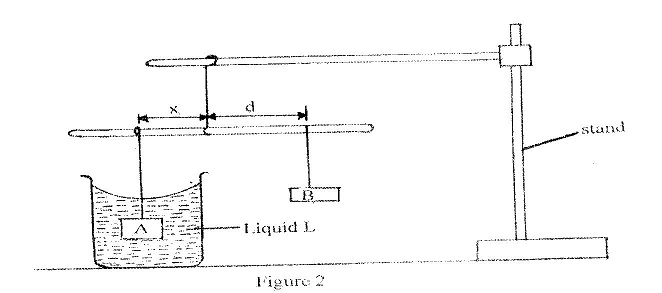 Suspend the mass A at a distance x = 30cm and completely immerse it in liquid L without touching the sides of the beaker. Hang mass B and adjust its position such that the rule is balanced and measure the distance dcm.  Tabulate your results in table 1 below;Table 											(3 marks) (i).(e). Determine the weight F of one of the masses A or B in air.  Given that g = 10N/K g and A = B        Weight F in air = ……………………………………..				(1 mark)(ii). Using the principle of moments, determine the apparent weight P of A when completely immersed        in Liquid L       Apparent weight P = ………………………………………………………………………………….………………………………………………………………………………………………… (2 marks)(iii). Find the up thrust U on A when completely immersed. 				(1 mark)(iv).Upthrust; U = .......................................................................................................................................…………………………………………………………………………………………………………….(h). Determine the density of liquid L, given that;		(1 ½ marks  )P =  where n = 0.1 Kg/N								 (1 ½ marks)PARTTWOYou are provided with the following apparatusA glass beakerA metal solidSome waterSource of heatA piece of cotton threadA plastic beaker wrapped with tissueThermometerLiquid LProceed with the experiment as follows:(f). Fill the glass beaker with the water provided and place it on the fire source.  Use the piece of thread to carefully lower the metal solid to the bottom of the beaker.Heat the water to its boiling point.  Use the thermometer to measure its boiling point.Boiling point of water …………………………….Kelvin 					(1 mark)(g). (i). Find the following measurements using appropriate instrumentsMass of the solid Ms = …………………………………g			 (1/2 mark)		      Mass of the wrapped empty plastic beaker M1 ……………..g 			(½ mark)Use the plastic beaker to measure 240ml of liquid L, hence find the joint mass of the plastic beaker and its content liquid L, M2 = ………………………………………….(g) 					( ½ mark): Initial temperature of liquid L, T1 = ………………………Kelvin 				(1 mark)((ii). At boiling point of water; quickly transfer the metal solid into liquid L, stir well and measure the temperature of the mixture immediately.Temperature of the mixture T2 ……………………..Kelvin 					(1 mark)(h). By using the measurements taken in pars (f) g(i) and g(ii) as well as the equation provided below, determine the specific heat capacity of liquid L. (Take  S.H.C of metal solid = 480J/kg/k and S.H.C of plastic = 359 J/kg/k).(Heat lost by metal) = (heat gained by liquid L) + (heat gained by plastic beaker). 		(3 marks)Question 1Question 1Question 1Question 1Question 1Question 1Question 1Question 1Question 1Question 1Question 1Question 1TOTALTOTALbcefghiMaximum  score2020Candidate’s scoreQuestion 2Question 2Question 2Question 2Question 2Question 2Question 2Question 2Question 2Question 2Question 2Question 2TOTALTOTALabcdefghMaximum  score2020Candidate’s scoreLength x (cm)253545556575Length (100 – x) cmCurrent I (A). (A-1)x (cm)303540d (cm)